География6 классТема: Географическое положение России на карте. Сухопутные границы России на западе и юге.Россия — самая большая страна на земном шаре. Она расположена на севере материка Евразия. По территории России проходит граница между Европой и Азией. Это условная линия. К западу от Уральских гор лежит европейская часть России, к востоку —азиатская: Сибирь и Дальний Восток.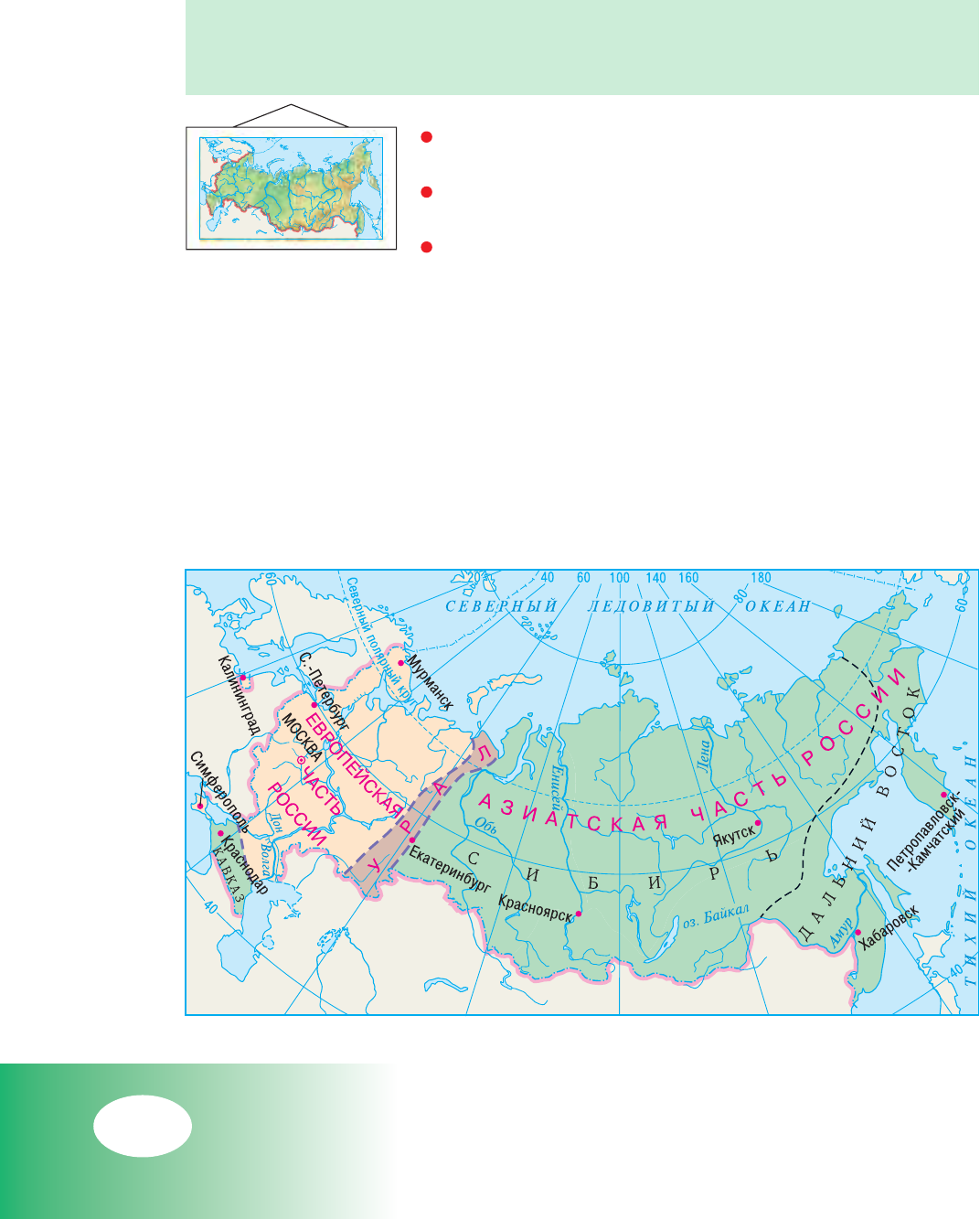 Территория России, которая расположена в Европе, называется европейской, а та, которая находится в Азии, — азиатской.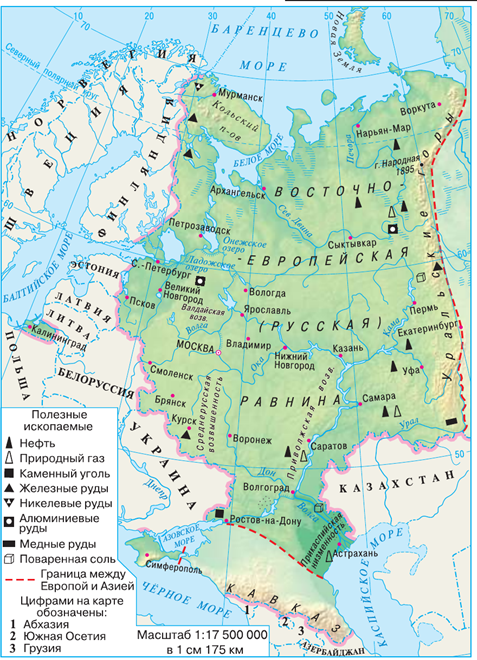 Европейская часть России охватывает Восточно-Европейскую (Русскую) равнину.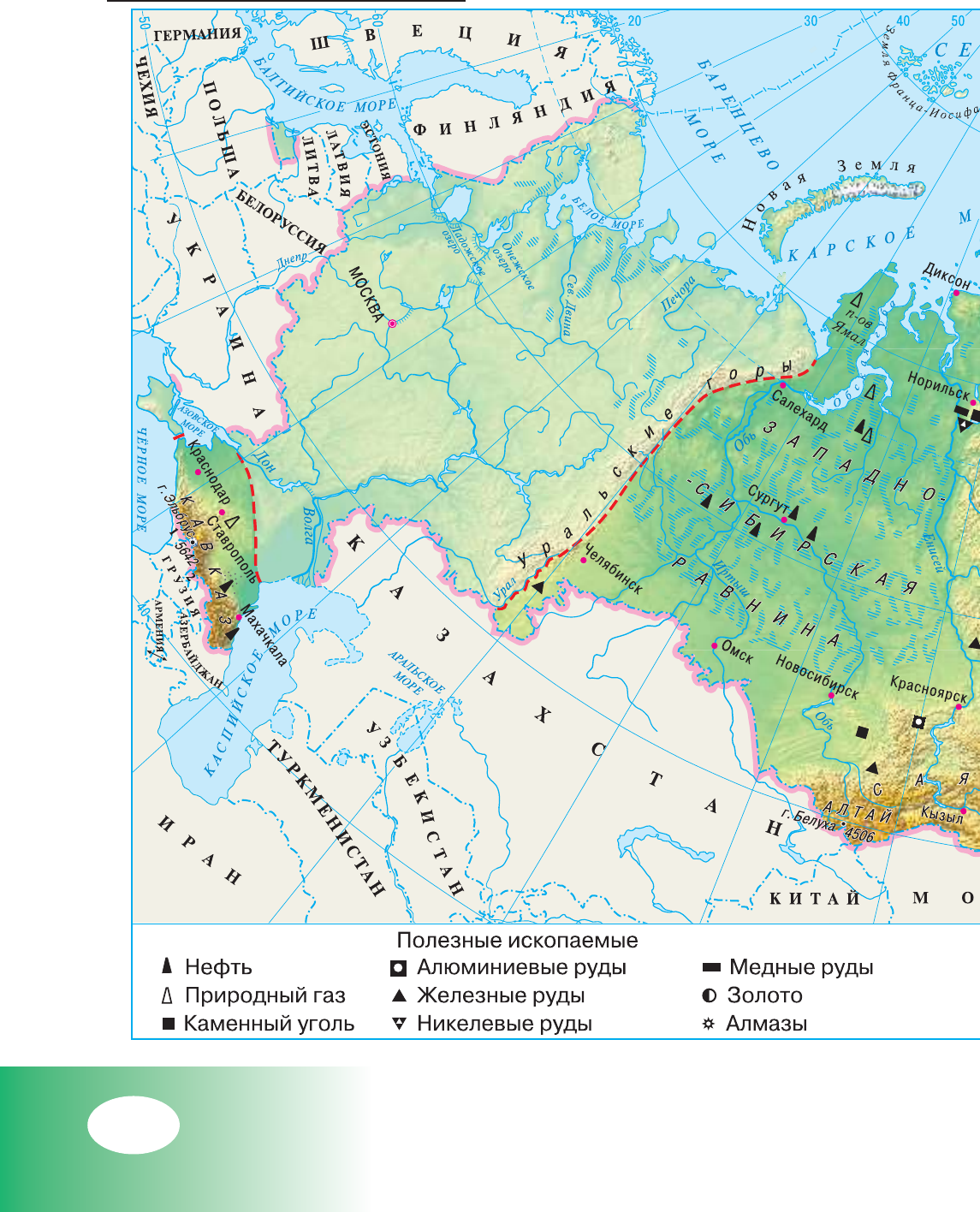 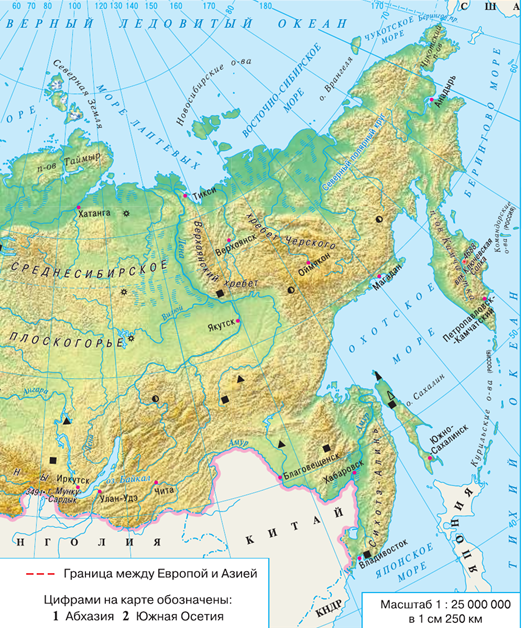 Азиатская часть России включает в себя Сибирь  и  Дальний Восток. Сибирь простирается от Уральских гор на восток. Дальний Восток — это территория, расположенная вдоль побережья Тихого океана.На севере страны раскинулась тундра* (болотистая безлесная местность), большую часть страны занимают леса, их сменяют степи.Столица России — Москва.У России самая протяжённая сухопутная граница.Государственная граница* — это полоса земли на суше или условно проведённая линия в море или океане между двумя соседними государствами.Границы бывают сухопутные и морские. Сухопутные границы России проходят по равнинам, горным хребтам, рекам. Морские границы проходят по морям Северного Ледовитого океана, морям Тихого океана и по морям Атлантического океана.Наша страна на суше граничит с 16 государствами: Норвегия,  Финляндия, Эстония,  Латвия,  Литва,  Белоруссия, Украина, Литва, Польша, Абхазия,  Грузия, Южная Осетия,  Азербайджан, Казахстан,  Китай, КНДР.Вопросы и задания.Наша страна называется …На каком материке расположена наша страна?В каких частях света расположена территория нашей страны?Столица России - …Что такое государственная граница?Какими бывают границы?